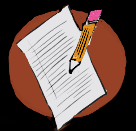 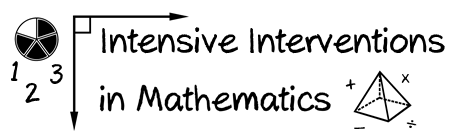 Look at the examples of different evidence-based practices. Is each an evidence-based intervention, an evidence-based strategy, or a promising practice?Note: EBI = evidence-based intervention; EBP = evidence-based strategy; PP = promising practiceNotes/Comments: ___________________________________________________________________________________________________________________________________________________________________________________________________________________________________________________________________________________________________________________________________________________________________________________________________________________________________________________________________________________________Name of PracticeDescriptionEBIEBSPPNumber RocketsA tutoring program covering first grade math skills.Explicit InstructionA structured instructional method that includes techniques like modeling, scaffolding, breaking difficult tasks into smaller steps, etc. Taped ProblemsStudents are presented with a set of number combination, then listen to then on an audio-recording that includes a brief pause after each problem and then the correct answer. The students’ goal is to write down the correct response before the recording states the answer.Roots50 lessons targeting number sense skills for kindergarteners.Word Problem MnemonicsMemory devices that remind students of steps required to solve a word problem. Incremental RehearsalUsing flashcards, student works on approximately equal numbers of known and unknown facts.  Student targets the unknown facts with increasing numbers of known facts between reviews.Schema-based InstructionWhen solving word problems, students identify a problem type, then use a diagram or an equation to solve the problem.Concrete-Representational-Abstract (CRA)Students are taught mathematics concepts using concrete materials, pictorial representations, and symbolic notation, to facilitate the understanding of mathematical procedures. Pirate MathA schema-based word-problem tutoring program for 2nd and 3rd grade students. Students use schemas to analyze addition and subtraction word-problems, then write equations with an “X” representing the missing information, and solve for “X.”